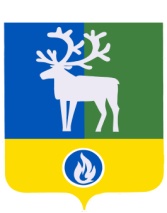 БЕЛОЯРСКИЙ РАЙОНХАНТЫ-МАНСИЙСКИЙ АВТОНОМНЫЙ ОКРУГ – ЮГРААДМИНИСТРАЦИЯ БЕЛОЯРСКОГО РАЙОНАКОМИТЕТ ПО ФИНАНСАМ И НАЛОГОВОЙ ПОЛИТИКЕ АДМИНИСТРАЦИИ БЕЛОЯРСКОГО РАЙОНАРАСПОРЯЖЕНИЕот ___ августа 2017 года                                                                                                  № __ – рО внесении изменения в Перечень главных администраторов доходов бюджета Белоярского района на 2017 год В соответствии со статьей 20 и статьей  160.1 Бюджетного кодекса Российской Федерации от 31 июля 1998 года № 145-ФЗ:Внести изменение в приложение № 6 «Перечень главных администраторов доходов бюджета Белоярского района на 2017 год», утвержденный решением Думы Белоярского района от 06 декабря 2016 года № 68 «О бюджете Белоярского района на 2017 год и плановый период 2018 и 2019 годов», дополнив перечень кодов бюджетной классификации главного администратора доходов бюджета Белоярского района, Комитета по финансам и налоговой политике администрации Белоярского района, следующим кодом бюджетной классификации:2. Контроль за выполнением распоряжения возложить на заместителя председателя Комитета по финансам и налоговой политике администрации Белоярского района по доходам Т.М. Азанову. 3. Настоящее распоряжение вступает в силу с момента подписания.Заместитель председателя Комитета по финансами налоговой политике администрацииБелоярского района по бюджету							    И.А. ПлохихКод бюджетной классификацииКод бюджетной классификацииНаименование 0501 16 33050 05 0000 140Денежные взыскания (штрафы) за нарушение законодательства Российской Федерации о контрактной системе в сфере закупок товаров, работ, услуг для обеспечения государственных и муниципальных нужд для нужд муниципальных районов